24-04-2015www.radio101.com.arPrograma radial “El Locutorio”: Entrevista realizada por Eduardo Serenellini a Daniel Marcu, Director del Programa DEC de la Asociación Dirigentes de Empresa (ADE)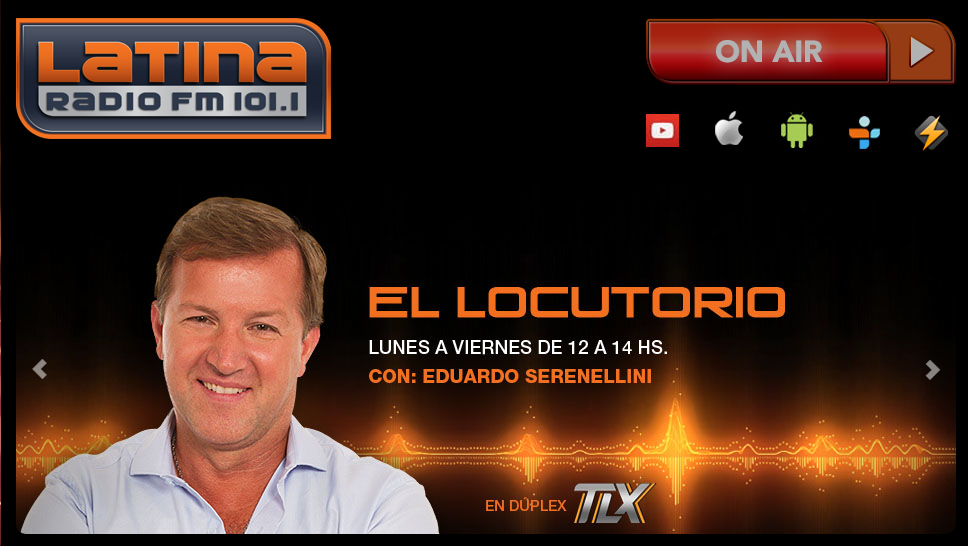 http://www.latina101.com.ar/